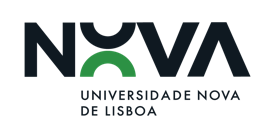 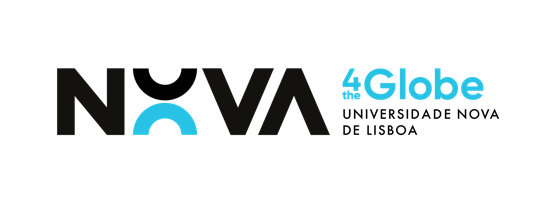 FORMAR PARA A SUSTENTABILIDADENOVA SUSTAINABILITY WEEKUnidade Orgânica | Curso:Unidade Orgânica | Curso:Título do Curso | Unidade(s) Curricular(es):Título do Curso | Unidade(s) Curricular(es):Responsável (nome | email): Responsável (nome | email): Qual o(s) ODS (s) predominante(s) do curso/unidades curriculares (máx 3)? Qual o(s) ODS (s) predominante(s) do curso/unidades curriculares (máx 3)? Descrição do curso/unidade(s) curricular(es) [máx 150 palavras; descreva como o curso/unidades curriculares dá um contributo explícito ao(s) ODS(s) identificados; inclua um link se disponível e adequado]:Descrição do curso/unidade(s) curricular(es) [máx 150 palavras; descreva como o curso/unidades curriculares dá um contributo explícito ao(s) ODS(s) identificados; inclua um link se disponível e adequado]:Haverá disponível uma banca e acesso a eletricidade.Retornar até 30/06/22 para nova.inov.ped@unl.ptHaverá disponível uma banca e acesso a eletricidade.Retornar até 30/06/22 para nova.inov.ped@unl.pt